 12 апреля 2021 г.ДЕНЬ КОСМОНАВТИКИЗакрепить и расширить знания детей о космосе, планетах, космонавтах – всё это задачи, которые преследовались во время развлечения «Космические просторы».Дети и педагоги беседовали о планете Земля, космонавтах, строили космические корабли, рассматривали иллюстрации и презентацию о космосе, слушали звук магнитосферы планеты Земля, играли в музыкальные и  подвижные игры на тему космоса. Дети смогли увидеть и примерить костюм космонавта. Старшие ребята участвовали в космической викторине, победителем которой стала Ульяна Пономарёва.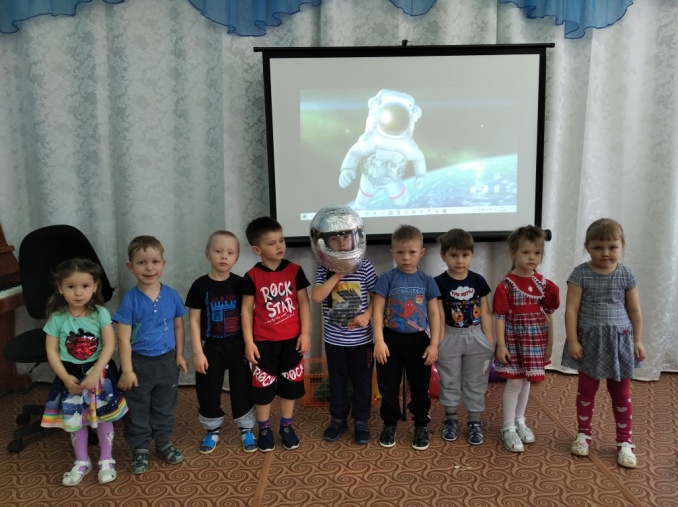 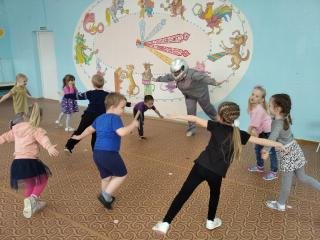 